Общая информацияРаздел 1: Запрос на финансированиеКонтекст a) Кратко опишите контекст страны, которая послужила основой для разработки данного запроса на финансирование. Если существует национальный план реагирования COVID-19, вам предлагается приложить его и обратиться к этому документу.Все члены СКК должны одобрить этот запрос на финансирование. Обратите внимание, что квалификационное требование СКК 1 относится к подачи данной заявки на финансирование.b) Резюмируйте, как ряд заинтересованных сторон, включая гражданское общество и ключевые группы населения, были вовлечены в разработку и принятие решений относительно приоритетов в этом запросе на финансирование.Приоритет 1: Основной запрос на финансирование Укажите Ваши выделенные средства в таблице ниже и рассчитайте средства, доступные для поддержки механизма реагирования COVID-19.Средства, выделенные для финансовой поддержки, могут быть использованы для любой из следующих областей:Смягчение воздействия COVID-19 на программы по ВИЧ, туберкулезу и малярииУсиление национального ответа COVID-19Срочные улучшения в системах здравоохранения и сообществб) Кратко опишите ваш запрос на финансирование Приоритета 1. Обратите внимание, что инвестиции Глобального фонда должны соответствовать техническому руководству Глобального фонда и рекомендациям ВОЗ и должны поддерживать национальный стратегический план обеспечения готовности и реагирования.с) Если вы запрашиваете диагностические тесты COVID-19 и будете использовать оборудование, которые в настоящее время используются для тестирования на туберкулез и тестирования на вирусную нагрузку на ВИЧ, укажите свой план по смягчению воздействия на эти действия.Приоритет 2: Дополнительный запрос на финансированиеКратко опишите дополнительные приоритетные инвестиции, которые Вы бы запросили в Глобальном фонде, если появится дополнительное финансирование.Примечание: этот приоритетный запрос, в дополнение к финансированию ответа COVID-19, уже полученного с помощью гибких возможностей гранта Глобального фонда и вышеуказанного запроса на финансирование Приоритета 1, не должен превышать 10% от общей суммы выделенных средств на 2020–2022 гг. Хотя нет никаких гарантий, что дополнительные средства станут доступными, Глобальный фонд просит страны заполнить этот раздел, чтобы Глобальный фонд мог полностью оценить спрос. Странам рекомендуется использовать тем временем все гибкие возможности в рамках экономии гранта и перепрограммирования, следуя указаниям, размещенным на веб-сайте Глобального фонда. https://www.theglobalfund.org/en/covid-19/grants/.РеализацияОпишите запланированные мероприятия по внедрению для каждого вида деятельности, включая Основного Реципиента (ов) и Субреципиента (ов). Это должны быть действующие исполнители Глобального фонда. Укажите грант(ы), в который будет включено финансирование, и планируемый год реализации.Раздел 2: Координация Глобальный фонд должен обеспечить, чтобы все выделенные средства Механизма реагирования COVID-19 дополняли финансирование от других партнеров.Перечислите любые заявки на финансирование для ответа COVID-19, который вы сделали или намереваетесь подать международным донорам. Если заявки на финансирование выполнены, пожалуйста, приложите заявки. Укажите, было ли одобрено какое-либо из этих приложений.Приложение 1: Перечень документовИспользуйте список ниже, чтобы проверить полноту пакета вашей заявки:Приложение 2: Требуется только при запросе диагностических тестов COVID-19 Контекст: В настоящее время существует глобальный дефицит в поставках средств диагностики COVID-19. Пожалуйста, отправьте запрос на количество тестов и наборов для сбора образцов на полную сумму, необходимую в течение следующих 16 недель, отметив, что из-за ограничений в поставках фактическая сумма может быть меньше или распределена траншами в течение периода, а не как одна партия. Мы будем прозрачно сообщать обновленные диагностические объемы на регулярной основе, когда появится больше ресурсов. Более подробное руководство по точной рабочей модели будет выпущено в ближайшее время. Кроме того, мы осознаем, что существует ситуация с ручными и быстрыми диагностическими тестами, и мы будем пересматривать наш подход и рекомендации по мере развития руководства ВОЗ по этим продуктам. В настоящее время Глобальный фонд будет заниматься в основном финансированием, а не ручными тестами. Для запроса диагностических тестов COVID-19 требуется следующая информация:По желанию: Ниже подробно опишите любые потребности в дополнительных платформах, помимо существующих в вашей стране, которые могут потребоваться для реализации вашей стратегии тестирования COVID-19.xcvxcv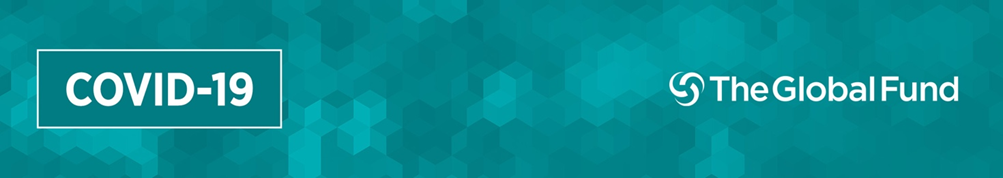 СтранаКазахстанФинансирование ответных мер на COVID-19, полученное с помощью гибких возможностей гранта Глобального фондаДа, Казахстан через 2-х основных реципиентов в рамках текущих грантов по ТБ и ВИЧ получил разрешение от Секретариата ГФ на перераспределение сэкономленных средств, согласно политике донора, на неотложные нужды вызванные пандемией COVID-19 Общая одобренная Секретариатом ГФ сумма для Казахстана в рамках грантовой гибкости составила USD 624,093 (USD 399,224 в гранте по ТБ и USD 224,869 в гранте ВИЧ)Запрос на финансирование Приоритет 1 Запрашиваемая сумма:    USD 494,583Доступная сумма:              USD 495,251Запрос на финансирование Приоритет 2: в зависимости от дополнительных источников финансированияЗапрашиваемая сумма:    USD 403,590Доступная сумма:              USD 404,50630 января 2020 года Всемирная организация здравоохранения (ВОЗ) объявила новую вспышку коронавируса в 2019 году (COVID-19) чрезвычайной ситуацией в области общественного здравоохранения, имеющей международное значение, и которая позднее была обозначена как пандемия, приведшая к беспрецедентным социальным и экономическим потрясениям в мире. Распространение COVID-19 в мире началось с единичных случаев в конце 2019 года в Китае. Уже в течение первого квартала 2020 года COVID-19 с угрожающей быстротой распространился по всему миру. Пандемия COVID-19 создала беспрецедентно тяжелое бремя для систем здравоохранения, особенно в странах Восточной Европы и Центральной Азии (ВЕЦА). Республика Казахстан относится к странам, которые серьезно пострадали от пандемии COVID-19 в регионе ВЕЦА. О первых случаях COVID-19 в Казахстане (3 случая в г. Алматы и 1 случай в г. Нур-Султане) было объявлено 13 марта 2020 года, и в течение следующих нескольких недель коронавирус быстро распространился по всей стране.  После объявления пандемии COVID-19, правительством Казахстана была создана межведомственная комиссия для координации мероприятий по недопущению распространения коронавирусной инфекции под председательством заместителя премьер-министра.15 марта 2020 года президент Казахстана подписал указ о введении чрезвычайного положения на период с 16 марта до 15 апреля 2020 года, который был впоследствии продлен до 11 мая 2020 года (https://online.zakon.kz/document/?doc_id=32648341). В соответствии с рекомендациями ВОЗ, страной были приняты следующие меры: физическое дистанцирование, внедрение тестирования на COVID-19, карантин, самоизоляция, приостановка транзита через границу и передвижений внутри страны, мониторинг за лицами, прибывшими из-за границы и контактными, а также строгие ограничения социально-экономического характера. В период чрезвычайного положения правительством были приняты меры по усилению возможностей системы здравоохранения с целью обеспечения адекватного ответа на эпидемию: разработаны и приняты национальные протоколы по диагностике и лечению инфекции COVID-19 в Казахстане, создана сеть медицинских учреждений по обеспечению карантинных и лечебно-диагностических мероприятий для лиц с подозрением на COVID-19, контактных, а также для лиц с подтвержденным диагнозом заболевания, проведены закупы лабораторного оборудования, тестов, индивидуальных средств защиты для медицинского персонала, медицинского оборудования (аппараты искусственной вентиляции легких, кислородные концентраторы), лекарств. Также, с целью снижения экономического бремени заболевания были приняты ряд мер социально-экономического характера как для поддержки населения (социальная выплата 42,500 тенге на период карантина), так и для предприятий. Для обеспечения широкой информированности населения о вирусе, симптомах, лечении, социальной поддержке и оказания психологической помощи созданы специальные сайты, проводятся вебинары, онлайн консультации специалистов. После завершения режима чрезвычайного положения начался процесс постепенного послабления карантинных мер с уменьшением/снятием ограничений на экономическую деятельность, ограничений на передвижения внутри страны и частично за рубеж. При этом сохранились такие карантинные меры как физическое дистанцирование, ношение масок в общественном транспорте и помещениях, соблюдение гигиены кашля, мытье рук и использование санитайзеров. На фоне послабления карантинных мероприятий, с середины июня 2020 года количество подтвержденных случаев COVID-19, как с клиническими проявлениями, так и без симптомов выросло. Если после окончания чрезвычайного положения, 11 мая 2020 года в стране было зарегистрировано 5207 случаев COVID-19, то в середине июня количество зарегистрированных случаев выросло почти в три раза до 15,192 случаев при среднесуточном приросте 114 - 117 случаев в мае и 380 – 400 случаев в сутки в июне. В июле среднесуточный прирост составил 1550 случаев. В тоже время, в июне выросло количество пациентов с атипичной пневмонией и осложненным течением заболевания, что значительно увеличило нагрузку на систему здравоохранения и привело к нехватке лабораторно-диагностического оборудования и расходных материалов, стационарных коек, медицинского оборудования, медикаментов и средств индивидуальной защиты для персонала медицинских организаций. В связи с ухудшением ситуации в стране, с 5 июля до 2 августа 2020 года вновь были усилены ограничительные меры, направленные на предотвращение распространения инфекции. С целью увеличения охвата тестированием на COVID-19 была расширена сеть лабораторий (за счет привлечения частных лабораторий и открытия модульных лабораторий), дополнительно закуплено лабораторное оборудование и расходные материалы. На данный момент в стране исследования на COVID-19 проводятся в 46 лабораториях. В связи с возросшей потребностью в стационарном лечении увеличено количество стационарных коек. Так, на 30 июня 2020 года на базе 348 медицинских организаций было развернуто 26,000 коек для оказания госпитальной помощи больным с COVID-19, в том числе 3,049 коек в 17 противотуберкулезных организациях, включая Национальный научный центр фтизиопульмонологии (ННЦФ). К концу июля количество стационарных коек для лечения пациентов с COVID-19 достигло 43,000. Дополнительно были закуплены аппараты искусственной вентиляции легких, кислородные концентраторы. Всего в стране имеется 3,294 аппарата искусственной вентиляции легких и 135 компьютерных томографов. Оборудование, закупленное из средств государственного бюджета, предназначалось для оснащения инфекционных стационаров. С целью снижения нагрузки на стационары организовано лечение пациентов с легкой и средней степенью тяжести на дому под наблюдением врачей первичной медико-санитарной помощи (ПМСП). Для наблюдения за пациентами с симптомами COVID-19 и пневмонии, а также пациентами, выписанными из стационара, было сформировано 400 мобильных бригад при поликлиниках с целью обеспечения доступности медицинской помощи и предотвращения осложнений. В функции мобильных бригад входит выезд на дом к пациентам с признаками острой респираторной вирусной инфекции/COVID-19/ пневмонии, проведение медицинского осмотра, забор материала на ПЦР-тест и доставка лекарственных средств. Планируется что к концу июля будет функционировать 3,500 мобильных бригад в стране.На 31 июля 2020 года в Казахстане было зарегистрировано 90,367 случаев COVID-19, из них получали лечение 28,749 пациентов, 60,825 человек (67,3%) выздоровели и 793 (0.9%) умерло (https://www.coronavirus2020.kz/). За три недели карантина с 5 июля 2020 года отмечается снижение количества зарегистрированных случаев COVID-19 на 29%. На данный момент ситуация с заболеваемостью COVID-19 стабилизировалась на уровне 1,500-1,600 случаев в день. В тоже время, в период с 1 января по 15 июля 2020 года в Казахстане было зарегистрировано 234,187 случаев пневмонии, что в 3.3 раза выше по сравнению с аналогичным периодом прошлого года (70,926 случаев), из которых 45,824 случаев бактериальные пневмонии, и 188,363 - случаи пневмонии, вызванные вирусами (включая пневмонии с признаками COVID-19). Согласно решению МЗ РК, с 1 августа 2020 года в статистику по коронавирусу включаются лабораторно подтвержденные случаи коронавируса и пневмонии с отрицательным результатом ПЦР-теста, но имеющие клинические признаки COVID-19.  В период с 13 марта по 28 июля, в стране были проведены 2,064,778 тестов на COVID-19, количество которых увеличилось с 3,000 ежедневных исследований в марте месяце до 32,000 в июле. Казахстан находится в списке первых 35 стран в мире по количеству проведенных тестов на 1 млн. населения (109, 869 тестов). (https://www.worldometers.info/coronavirus/?fbclid=IwAR2C6VrQLh34jkV-bR2qQYFMIaojwMtQp-OTrX4pJsL7IM-W32wCnPGbKSM). Тестирование на COVID-19 проводится бесплатно по назначению врача (пациенты с симптомами ОРВИ и пневмонией, из тех кто был в близком контакте с COVID-19), а также безработные, малоимущие, люди с инвалидностью, пациенты старше 50 лет с хроническими заболеваниями, граждане, находящиеся в домах престарелых и интернатах,  сотрудники дошкольных учреждений, а также организаций, задействованных в проведении противоэпидемиологических мероприятий. Во всех остальных случаях тестирование на COVID-19 проводится платно. На сегодня фактическая мощность лабораторий составляет 32,000 тестов на COVID-19 в сутки. К 1 сентября 2020 года планируется увеличить объем тестирования до 64,000 тестов в сутки за счет дальнейшего расширения сети лабораторий и дооснащения уже действующих лабораторий. Основным документом, регламентирующим страновой мультисекторальный ответ на распространение COVID-19 в Казахстане является «Национальный план по защите жизни и здоровья казахстанцев в условиях пандемии», который включает мероприятия направленные на организацию медицинской помощи с фокусом на группы риска (пожилые люди, пациенты с хроническими заболеваниями); на укрепление инфраструктуры и материально-технической базы медицинских организаций для обеспечения диагностики и лечения COVID-19; обеспечение лекарствами и средствами индивидуальной защиты; усиление кадрового потенциала; совершенствование цифрового здравоохранения для учета и мониторинга случаев COVID-19,  обмена данными о пациентах с COVID-19 и их контактах, а также организацию дистанционных консультаций специалистов; проведение информационно-разъяснительной работы; противоэпидемических мероприятий, а также финансовое обеспечение и другие меры. Национальный план находится на согласовании в правительстве. На борьбу с коронавирусной инфекцией министерству здравоохранения было выделено 114,826 млрд. тенге (что примерно соответствует 280,1 млн. долларов США). Из этих средств на приобретение СИЗ было выделено 21,184 млрд тенге, на закуп лекарственных средств и медицинских изделий - 2,030 млрд тенге, на лабораторное оборудование и тест системы - 2,5 млрд. тенге, на проведение ПЦР - 13,7 млрд тенге, на закуп ИВЛ для оснащения автомобилей скорой помощи - 310 млн тенге. Правительство Казахстана осуществляет мероприятия в ответ на распространение COVID-19 в стране в тесном сотрудничестве с партнерскими организациями (USAID, ООН), экспертной поддержкой ВОЗ и дружественными странами. При финансовой поддержке USAID ВОЗ, МФКК и Abt Associates/LHSS проводят мероприятия, направленные на профилактику и контроль инфекции, менеджмент случаев, усиление лабораторного потенциала страны, информирование о рисках и участие сообществ. Мероприятия подразделений ООН по поддержке национального плана смягчения последствий COVID-19 включают техническую поддержку в проведении анализа влияния COVID-19 на экономику и социальное положение в стране и ответные меры,  проведение мониторинга и исследований в сфере образования, вебинары и подготовка тренеров по вопросам дистанционного обучения, обучение для СМИ, оценку потребностей в области науки, технологий и инноваций, оценку потребностей людей с ограниченными возможностями в период карантина, оценка потребностей ЛЖВ в период пандемии, выработку рекомендаций по профилактике COVID-19 среди ЛЖВ, мониторинг влияния COVID-19 на мигрантов и их семьи, информационные кампании и др. Детальная информация о мероприятиях партнеров приведена в таблице в разделе 2 Координация. Проведен подробный анализ пробелов и потребностей в обеспечении лабораторной диагностикой (лабораторная сеть и тесты), коечным фондом, средствами индивидуальной защиты (СИЗ) и других средствах инфекционного контроля и человеческих ресурсов. Национальные программы по профилактике и борьбе с туберкулезом и ВИЧ/СПИД также столкнулись с системными и институциональными трудностями, что связано с их непосредственным участием в реагировании на пандемию COVID-19. Так, на базе национального и областных центров фтизиопульмонологии были открыты отделения для лечения пациентов с COVID-19. Всего развернуто 3,049 коек для пациентов со средне-тяжелым и тяжелым течением заболевания. В настоящий момент в центрах фтизиопульмонологии находится 3,049 пациентов с COIVD-19, в том числе 102 пациента с ТБ и COVID-19. Лабораториями ВИЧ/СПИД программы проводится тестирование на COVID-19. На базе КНЦДИЗ развернут провизорный стационар на 50 коек с возможностью расширения до 70 коек в случае необходимости. Непосредственное вовлечение в оказание услуг по диагностике и лечению COVID-19 повлияло на увеличение расходов, связанных с возросшей потребностью в средствах индивидуальной защиты (СИЗ), медицинском оборудовании для проведения интенсивной терапии и контроля состояния пациентов с COVID-19. Возросшая физическая и эмоциональная нагрузка, недостаток соответствующих средств индивидуальной защиты, особенно в начале пандемии, привели к росту заболевания COVID-19 среди персонала учреждений. Так, за 5 месяцев этого года 373 сотрудника центров фтизиопульмонологии заболели COVID-19. Рост числа пациентов с пневмонией и особенно пациентов с тяжелым течением заболевания значительно увеличило нагрузку на реанимационные отделения и потребность в медицинском оборудовании, особенно в аппаратах искусственной вентиляции легких и оксигенаторов. Ключевые группы населения, а именно люди, употребляющие наркотики, работники коммерческого секса, бездомные, заключенные, люди затронутые ВИЧ и туберкулезом относятся к группе риска по COVID-19 из-за сниженного иммунитета и поражения легких (на основе технических данных ВОЗ и ЮНЭЙДС). Кроме того, они относятся к группе населения, которая имеет барьеры для доступа к медицинским услугам, что может привести к позднему обращению за медицинской помощью. С введением карантина и перегрузкой медицинских учреждений, ограничился доступ к медицинской помощи в целом для населения, и в особенности для этих групп.  В течение последних четырех месяцев отмечается замедление в предоставлении услуг ключевым группам населения и ЛЖВ организациями гражданского общества, что связано с введением ограничительных мер на передвижение в период карантина. В связи с высоким риском заражения COVID-19, учитывая, что большинство аутрич работников являются ЛЖВ или переболевшими туберкулезом, а также из-за нехватки средств индивидуальной защиты, деятельность большинства неправительственных организаций была ограничена и частично переведена в формат дистанционного оказания услуг. После публикации в марте 2020 года «Положения о гибких возможностях гранта», основные реципиенты грантов по ТБ и ВИЧ в стране, запросили и получили разрешение ГФ на использование экономий текущих грантов для неотложных потребностей для COVID-19, которые были направлены на закуп СИЗ для противотуберкулезных учреждений, центров СПИД и неправительственных организаций из расчета на период три месяца. Учитывая нынешнюю эпидемиологическую ситуацию по COVID-19 в стране, и возможное ухудшение ситуации в осенний период, потребность в СИЗ, как для медицинских учреждений, так и для неправительственных организаций возрастет.Согласно результатам оценки потребности среди сообщества людей живущих с ВИЧ, людей, употребляющих инъекционные наркотики, мужчин, имеющие секс с мужчинами и секс работниц, который был проведен Объединенной Программой ООН по ВИЧ/СПИД (UNAIDS) в период карантинных мероприятий, 60% респондентов отметили необходимость психологических и других консультаций для уменьшения чувства страха и беспокойства, связанных с COVID-19, консультаций по вопросам диагностики, клиники и лечения коронавируса, 61% респондентов имели трудности в получении АРВ препаратов, что было связано главным образом с введенными ограничительными мерами на передвижение и у 12% респондентов был страх  заразиться COVID-19. Также, ведение карантинных мер повлияло на социально-экономическое положение граждан страны, в том числе и лиц из групп высокого риска.Для оказания психологической помощи Республиканским научно-практическим центром психического здоровья МЗ РК в сотрудничестве и при поддержке Объединенной Программы ООН по ВИЧ/СПИД (UNAIDS), Казахского научного института дерматологии и инфекционных заболеваний МЗ РК был создан специальный сайт психологической помощи ключевым группам населения https://key-help.mentalcenter.kz, который работает с 8 июня 2020г. На сайте имеются отдельные блоки для ЛГБТ+, ЛЖВ, ЛУИН, СР, трансгендерные люди. А также работает рубрика вопрос-ответ, где даны ответы на наиболее актуальные вопросы, касающиеся ключевых групп населения. Исходя из вышеизложенного, СКК определил вмешательства для каждого раздела заявки на финансирование по Приоритетам 1 и 2. Описание контекста приведено и подробные обоснованные вмешательства представлены в разделе приоритетов 1 и 2. Процесс подготовки заявки на финансирование через механизм реагирования Глобального Фонда  COVID-19 координировался Страновым координационным комитетом по работе с международными организациями по вопросам ВИЧ-инфекции и туберкулеза (СКК) в Казахстане через открытый и прозрачный процесс с вовлечением широкого круга заинтересованных сторон, включающие членов и не-членов СКК. СКК и Страновая команда (представители государственных и негосударственных организаций, люди, живущие с ВИЧ, люди, затронутые социально-значимыми заболеваниями (туберкулез), представители ключевых групп населения, медицинские работники, представители многосторонних и двухсторонних организаций) были вовлечены в процесс сбора предложений от заинтересованных сторон для включения в данную заявку. СКК получил письмо Глобального фонда о выделении Казахстану дополнительного финансирования на борьбу с COVID-19 в размере 899,757 долларов США с целью смягчения последствий пандемии для пациентов с туберкулезом и ВИЧ-инфекцией. Решением СКК получателем финансирования по данной заявки был назначен Национальный научный центр фтизиопульмонологии МЗРК (далее ННЦФ). Электронное голосование по назначению Основного получателя и созданию рабочей группы СКК по разработке заявки было проведено 21 июля 2020 года. В состав рабочей группы вошли представители государственного, международного и неправительственного секторов, а также представители ключевых групп населения (КГН). Со стороны государственного сектора в рабочую группу вошли по два представителя Казахского научного центра дерматологии и инфекционных заболеваний (КНЦДИЗ) и Национального научного центра фтизиопульмонологии (ННЦФ). Международный сектор    был представлен ЮНЭЙДС, Центром международных программ ICAP, консультантом по туберкулезу и НПО «Партнеры во имя здоровья». Со стороны неправительственного сектора в рабочую группу вошли представители местных НПО, работающих в сфере оказания услуг по ВИЧ и ТБ – «КазСоюзЛЖВ», «Доверие плюс», «Забота», «Санат Алеми». А также, в рабочую вошли два представителя ключевых групп населения. Список рабочей группы доступен на сайте Заявка включает мероприятия по двум компонентам ВИЧ и туберкулез. Обсуждение приоритетов и предложений для включения в заявку проходило с участием лиц, принимающих решения, основных реципиентов грантов по компонентам ВИЧ/СПИД и туберкулез, а также, представителей ключевых групп населения, ЛЖВ и лиц, затронутых туберкулезом. 23 июля 2020 года был проведен круглый стол с неправительственными организациями, представителями ключевых групп населения и лицами затронутыми заболеваниями, где участники обсудили существующие пробелы/ барьеры и предложения для включения в заявку. 24 июля 2020 года был проведен круглый стол с государственными организациями и международными партнерами. Участники обсудили пробелы, возникшие в программах в результате COVID-19, и представили свои предложения по приоритетным направлениям, на которые необходимо финансирование.Решением СКК все участники должны были представить свои предложения с обоснованиями до 27 июля 2020 года. 28 июля 2020 года состоялось заседание рабочей группы для принятия решения по предложениям, которые должны войти в заявку. Предложения по смягчению последствий COVID-19 на программу по туберкулезу были определены и согласованы основным получателем по компоненту туберкулез с представителями НПО оказывающими услуги по профилактике и лечению туберкулеза. 29 июля 2020 года состоялось заседание участников рабочей группы со стороны ВИЧ программы для принятия решения по предложениям для смягчения последствий COVID-19 на программу по ВИЧ.  Протоколы круглых столов и заседаний рабочей группы доступны на веб-сайте СКК по ссылке: www.ccmkz.kzНа заседании рабочей группы 28 июля 2020 года было принято решение распределить выделенное финансирование между программами следующим образом:Программа по туберкулезу (65%): приоритет I - $ 321,913, и приоритет II - $ 173,338 Программа по ВИЧ (35%):              приоритет I - $ 262,929, и приоритет II - $ 141,577Общая сумма: $ 899,757                приоритет I - $495,251, и приоритет II - $ 404,506Секретариатом СКК были направлены письма международным организациям с просьбой предоставить информацию о вкладе международных доноров в борьбу с COVID-19, что позволило на этапе подготовки заявки определить приоритетные направления и избежать дублирования.  Проект заявки был представлен на обсуждение всем заинтересованным сторонам 03 августа 2020 года. После получения рекомендаций и комментарий, окончательный вариант заявки был представлен и утвержден на заседании СКК 7 августа 2020 года. 2020-2022 общая выделенная сумма15,238,497 USDСредства, доступные для поддержки механизма реагирования COVID-19. 495,251 USDЗапрашиваемое финансированиеПредлагаемые мероприятия и обоснование Смягчение воздействия COVID-19 на программы по ВИЧ, туберкулезу и малярии$ 97,9321. Организация удаленного мониторинга противотуберкулезных мероприятий  В связи с эпидемиологической ситуацией по COVID-19 и связанными с этим ограничениями на передвижение, возникла необходимость пересмотреть подходы в организации мониторинга противотуберкулезных мероприятий. До пандемии мониторинг осуществлялся в виде выездов группы специалистов в регионы. Новый подход подразумевает переход на удаленный мониторинг в режиме он-лайн.Кроме того, в настоящее время 19 НПО оказывают услуги по профилактике, выявлению и лечению туберкулеза среди КГН. Для мониторинга услуг НПО и лучшего планирования их деятельности в рамках мероприятий основного гранта по компоненту ТБ запланировано создание базы данных клиентов, получающих услуги через НПО. В соответствии с законом РК «О персональных данных и их защите» и для обеспечения конфиденциальности база данных будет иметь несколько ступеней защиты, персональные данные будут закодированы и права на доступ к базе данных будут у координатора и фтизиатра НПО. Для организации дистанционного мониторинга и обеспечения работы НПО необходимы ноутбуки, что позволит проводить работу в любых условиях, включая период карантина, когда действуют ограничения на передвижение. В рамках данного финансирования планируется закупить 24 ноутбука для группы мониторинга ННЦФ и 19 НПО. Всего требуется: $18,506 2. Средства индивидуальной защиты для НПО, оказывающих услуги по профилактике, выявлению и лечению ТБ и их клиентовВ соответствии с мерами по профилактике распространения COVID-19, ношение масок является обязательным в стране. 19 НПО оказывают услуги по профилактике, выявлению, диагностике и лечению туберкулеза представителям из КГН, ЛЖВ. Так как сотрудники НПО в ряде случаев могут иметь непосредственный контакт с представителями групп риска по туберкулезу, которые также относятся к группе риска по COVID-19, у них возможен высокий риск заражения как ТБ, так и коронавирусом. Обеспечение СИЗ сотрудников НПО и их клиентов необходимо для защиты от заражения и профилактики распространения коронавируса в ходе реализации их деятельности. Для защиты сотрудников НПО от заражения будут закуплены респираторы, которые необходимы на случай, когда им приходится сопровождать или встречаться с клиентами, у которых высокий риск заражения ТБ и/или коронавирусной инфекцией. Для профилактики распространения инфекции будут закуплены медицинские маски, санитайзеры и перчатки для сотрудников и клиентов НПО. Всего требуется: $27,232 3. Средства индивидуальной защиты для пациентов ПЗТ и сотрудников НПО, оказывающих услуги по профилактике и лечению ВИЧНПО, которые оказывают услуги КГН и ЛЖВ, как правило сами являются представителями этих групп и относятся к группе риска на COVID-19. Несмотря на введение ограничительных мер в период карантина, сотрудники НПО продолжают оказывать услуги клиентам. Они предварительно обговаривают время и место встречи. Встречаются не более чем с 2-3 клиентами, при необходимости пользуются услугами Яндекс такси, либо общественным транспортом, продолжают посещать квартиры и закрытые клубы. Поэтому обеспечение их СИЗ является необходимой мерой для профилактики заражения и распространения COVID-19. СИЗ также необходимы представителям ЛУИН, которые получают заместительную терапию. Национальное законодательство запрещает выдавать препарат Метадон на руки или осуществлять его доставку до места нахождения пациента, поэтому пациентам, получающим заместительную терапию приходится посещать пункт заместительной терапии (ПЗТ), который находится на базе центра наркологии. Пациентам программы ПЗТ приходится ежедневно пользоваться общественным транспортом для того, чтобы добраться до сайта ПЗТ, СИЗ необходимы представителям ЛУИН для того, чтобы они могли продолжать заместительную терапию в период карантина. Планируется закупить СИЗ (респираторы, медицинские маски, перчатки, антисептики) для НПО и пациентов ПЗТ проектных регионов гранта по ВИЧ.  Всего требуется: $52,194Усиление национального ответа COVID-19$396,6511. Оборудование для отделений COVID-19 в программе ТБОборудование, закупленное за счет средств государственного бюджета, предназначалось только для инфекционных стационаров и не предусматривалось для противотуберкулезных организаций. В связи с развертыванием 3,049 коек для пациентов с COVID-19 на базе центров фтизиопульмонологии существует потребность в оборудовании для оказания необходимой медицинской помощи. В связи с  возросшим количеством пациентов с пневмонией, а также тяжелым течением заболевания дополнительно необходимы аппараты ИВЛ, мониторы для наблюдения за жизненно-важными функциями, пульсоксиметры в отделения для лечения пациентов с COVID-19 на базе противотуберкулезных организаций. Самое большое количество инфекционных коек развернуто на базе центров фтизиопульмонологии в г. Алматы, г. Семей, Жамбылской, Актюбинской, Северо-казахстанской, Кызылординской, Карагандинской, Акмолинской областей и ННЦФ. Для того, чтобы закрыть потребности в оборудовании необходимо закупить:1) аппараты искусственной вентиляции легких для взрослых и детей - 6 (по 1 аппарату ИВЛ для г. Алматы, Актюбинской, Жамбылской и Кызылординской областей; и 2 аппарата в ННЦФ); 2) мониторы для наблюдения за жизненно-важными функциями (включая аксессуары для детей) - 6 (по 1 монитору в г. Алматы, Актюбинскую, Жамбылскую и Кызылординскую областей; и 2 аппарата в ННЦФ) 3) пульсоксиметры - 99 (по 10 для г.Алматы, Семей, Жамбылской, Кызылординской, Акмолинской, Североказахстанской и Карагандинской областей и ННЦФ; и 19 для Актюбинской области)4) инфракрасные бесконтактные термометры – 43Всего требуется: $275,5472. Оборудование для отделения COVID-19 на базе КНЦДИЗ и ОЦСПИДДля оказания адекватной медицинской помощи пациентам с COVID-19 в отделении необходимы аппараты ИВЛ, кислородные концентраторы, мониторы для наблюдения за жизненно-важными функциями. Так как государственный бюджет не предусматривал закуп оборудования для центров СПИД, как и для центров фтизиопульмонологии, поэтому в рамках данной заявки планируется закупить для КНЦДИЗ и 17 ОЦ СПИД следующее оборудование:1) аппарат искусственной вентиляции легких (ИВЛ) - 1 для КНЦДИЗ; 2) передвижные кислородные концентраторы -   10 для КНЦДИЗ; 3) монитор для наблюдения за жизненно-важными функциями – 2 для КНЦДИЗ; 4) пульсоксиметр - 101 (50 для КНЦДИЗ и 51 для ОЦСПИД) 5) инфракрасные бесконтактные термометры - 37Всего требуется: $69,813 3. Средства индивидуальной защиты для персонала КНЦДИЗСлужба ВИЧ/СПИД вовлечена в оказание услуг по диагностике и лечению COVID-19, так как развернуто провизорное отделение на базе КНЦДИЗ. В этой связи очень важно защитить персонал от заражения COVID-19. Имеющихся ресурсов недостаточно для того, чтобы обеспечить возросшие из-за COVID-19 потребности в СИЗ, учитывая, что это расходный материал, запасы которого необходимо регулярно пополнять. Поэтому в рамках данной заявки планируется закупить СИЗ (респираторы, одноразовые защитные костюмы, комплекты для медицинского персонала, перчатки, маски медицинские) для персонала КНЦДИЗ. Всего требуется: $51,291 Срочные улучшения в системах здравоохранения и сообществВ рамках проекта запрашиваются финансирование, в Приорите 2, на закуп Xpert SARS COV-2 картриджей для тестирования на COVID-19 на базе национальной референс лаборатории при Национальном Научном центре фтизиопульмонологии. В НРЛ имеется два 4-х модульных аппарата Gene Xpert, которые используются для проведения Xpert MTB/Rif тестов. Рабочая нагрузка на два аппарата составила 2,078 Xpert MTB/Rif тестов в 2019 г., что составляет 35% от расчетной нагрузки 5,900 тестов в год (учитывая, что большая часть пациентов поступающая на лечение в данное учреждение республиканского значения, уже имеет результаты тестов проведенных на областном/районом уровнях). Таким образом, проведение исследований на SARS COV-2 не повлияет на оказание услуг больным туберкулезом. . Запрашиваемое финансированиеПредлагаемые мероприятия и обоснование Смягчение воздействия COVID-19 на программы по ВИЧ, туберкулезу и малярииУсиление национального ответа COVID-19$403,5901. Обеспечение тестирования на COVID-19 в ННЦФ Для контроля лечения пациентов с COVID-19 на базе ННЦФ, проведения триажа пациентов, поступающих на лечение в отделения и контроля за распространением инфекции среди персонала необходим доступ к проведению тестирования на COVID-19.На базе национальной референс лаборатории (НРЛ) имеется два 4-х модульных аппарата GeneXpert, которые поддерживают тестирование на COVID-19. В рамках данного мероприятия планируется закупить 5400 Xpert картриджей для выявления SARS-COV-2 и киты для забора патологического материалаВсего требуется: $140,6162. Средства индивидуальной защиты для персонала центров фтизиопульмонологии В связи с постоянным расходованием СИЗ для персонала отделений COVID-19 на базе центров фтизиопульмонологии планируется закупить комплект для медицинского персонала, который включает многоразовый костюм, респиратор, высокие бахилы, медицинские перчатки, защитные медицинские очки, защитные нарукавники. Всего требуется: $121,446 3. Средства индивидуальной защиты для персонала областных центров СПИД В связи с возросшей потребностью дополнительный закуп СИЗ понадобится для защиты персонала областных центров СПИД. Планируется закупить респираторы, маски медицинские, перчатки, одноразовые медицинские костюмы, санитайзеры для 17 областных центров СПИД. Всего требуется: $141,528 Срочные улучшения в системах здравоохранения и сообществAcМероприятиеОсновной реципиентСубреципиент(ы)Грант, в который будет включено финансированиеYear where aГод реализации (2020 или 2021)Приоритет 1Приоритет 1Приоритет 1Приоритет 1Приоритет 1Организация удаленного мониторинга противотуберкулезных мероприятий  ННЦФ19 НПО в ТБKAZ-T  KAZ-T-NCTP2020Средства индивидуальной защиты для НПО, оказывающих услуги по профилактике, выявлению и лечению ТБ и их клиентовННЦФ19 НПО в ТБKAZ-T-NCTP2020Средства индивидуальной защиты для пациентов ПЗТ и сотрудников НПО, оказывающих услуги по профилактике и лечению ВИЧННЦФКНЦДИЗKAZ-T-NCTP2020Оборудование для отделений COVID-19 в ТБ программеННЦФННЦФ и ЦФKAZ-T-NCTP2020Оборудование для отделения COVID-19 на базе КНЦДИЗ и ОЦСПИДННЦФКНЦДИЗ и ОЦСПИД    KAZ-T-NCTP2020Средства индивидуальной защиты для персонала КНЦДИЗННЦФКНКНЦДИЗ KAZ-T-NCTP2020Приоритет 2Приоритет 2Приоритет 2Приоритет 2Приоритет 2Обеспечение тестирования на COVID-19 в ННЦФННЦФНациональная референс лабораторияKAZ-T-NCTPKAZ-T-NCTP2020Средства индивидуальной защиты для персонала центров фтизиопульмонологииННЦФЦентры фтизиопульмонологииKAZ-T-NCTP2021Средства индивидуальной защиты для персонала областных центров СПИД ННЦФОЦСПИДKAZ-T-NCTP2021Укажите название международного донора и направление запроса на финансированиеУкажите статус заявки: [завершена или в процессе]Был ли этот запрос на финансирование утвержден? [Да нет]Если да, укажите, какая сумма была утверждена и для каких мероприятийUSAID через ВОЗПрофилактика и контроль COVID-19ЗавершеноДа$ 60,000 USAID через ВОЗМенеджмент случаев COVID-19В процессеДа$ 346, 000USAID через МФКК Информирование о рисках и вовлечение сообществВ процессеДа$ 400,000 USAID через Abt AssociatesЗакуп оборудования для усиления лабораторного потенциалаВ процессеДа$ 2,700,000 UNDP Новый централизованный подход к закупу для COVID-19 (диагностические тесты, лекарства, СИЗ, санитайзеры, оборудование)В процессеДа$ 120,000 UNFPAПрофилактика и контроль госпитальной инфекции с фокусом на родильные дома перепрофилированные под COVID-19 В процессе	Да$ 30,000 UNFPAУсиление потенциала по внедрению Клинического Протокола по сексуальному и гендерному насилию из-за влияния COVID-19 В процессеДа$ 50,000 UNFPAБыстрая оценка потребностей людей с ограниченными возможностями в период карантинаЗавершеноДа$ 3,000 UNFPAОценка потребностей пожилых людей (индекс здорового старения), включая влияние COVID-19 В процессеДа$ 37,000 UNFPAРекомендации по политике и техническое руководство по уходу в антенатальный период, во время родов и после родов адаптированные к COVID-19В процессеДа$ 15,000 UNFPAШирокая коммуникационная кампания о влиянии COVID-19 на репродуктивное здоровье и гендерВ процессеДа$ 20,000 UNICEFОбщенациональная кампания, направленная на пропаганду личной гигиены и улучшение практики гигиеныВ процессеДа$ 10,000 UNICEFУсиленная система иммунизации, включая вспышку кори и приостановленную / отложенную вакцинацию из-за COVIDВ процессеДа$ 700,000 UNICEFИнформационная пропаганда по профилактике COVID-19 в детских больницахЗавершеноДа$ 20,000 UNDP Анализ точек уязвимости и мер реагирования касательно трудоустройства, рынка труда, малого и среднего бизнеса и работниковАнализ точек уязвимости и мер реагирования для наиболее уязвимых групп населения, включая охват социальным обеспечением, доступ к услугам образования и здравоохранения ЗавершеноДа$ 56,000 UNDPКонсультации по вопросам политики для Министерства национальной экономики, включая социально-экономические меры на COVID-19В процессе$130,000 UNDPАнализ барьеров и решений для эффективной удаленной работы министерств, в том числе в условиях кризиса как COVID-19В процессе$10,000 UNAIDSБыстрая оценка потребностей людей с ВИЧ во время пандемии COVID19Завершено$ 500UNAIDSРекомендации по политике и технические рекомендации по профилактике COVID19 и взаимодействию с антиретровирусным лечением для людей с ВИЧВ процессе$ 500Форма запроса на финансированиеФорма согласования СКК запроса на финансирование Национальный план ответных мер на COVID-19 (при наличии)Запросы на финансирование международным донорам (если актуально)A. Производитель / ТипB. Название тестового набора COVID-19 C. Требуемая модель прибораD. Количество приборов, доступных для тестирования COVID-19 в странеE. Ориентировочная стоимость за тест (долл. США)*F. Количество запрашиваемых тестовG. Предполагаемая стоимость запрашиваемых тестов (колонка E x колонка F)H. Ориентировочная стоимость комплектов для сбора образцов (долл. США)**I. Количество запрашиваемых тестов J. Предполагаемая стоимость запрашиваемых наборов для отбора проб (колонка H x колонка I)K. Предполагаемая общая стоимость запрошенных наборов для отбора проб (колонка G + колонка J)Abbott молекулярная диагностикаAbbott RealTime SARS-CoV-2 Набор реагентов для амплификацииAbbott m2000rt$21.85 $2.00 Abbott молекулярная диагностикаAbbott RealTime SARS-CoV-2 Набор реагентов для амплификацииAbbott m2000sp$21.85 $2.00 Cepheid HBDCXpert Xpress SARS-CoV-2 наборGeneXpert Портативные инструментыCepheid HBDCXpert Xpress SARS-CoV-2 наборGeneXpert II, 2 sites analyser with Laptop $22.80 $2.00 Cepheid HBDCXpert Xpress SARS-CoV-2 наборGeneXpert IV, 2 sites analyser with Laptop $22.80 $2.00 Cepheid HBDCXpert Xpress SARS-CoV-2 наборGeneXpert IV, 4 sites analyser with Laptop $22.80 $2.00 Cepheid HBDCXpert Xpress SARS-CoV-2 наборGeneXpert XVI, 4 sites analyser with Laptop$22.80 $2.00 Cepheid HBDCXpert Xpress SARS-CoV-2 наборGeneXpert XVI, 8 sites analyser with Laptop$22.80 $2.00 Cepheid HBDCXpert Xpress SARS-CoV-2 наборGeneXpert XVI, 12 sites analyser with Laptop$22.80 $2.00 Cepheid HBDCXpert Xpress SARS-CoV-2 наборGeneXpert XVI, 16 sites analyser with Laptop$22.80 $2.00 Cepheid HBDCXpert Xpress SARS-CoV-2 наборGeneXpert Desktop InstrumentsCepheid HBDCXpert Xpress SARS-CoV-2 наборGeneXpert II, 2 sites analyser with Desktop 103$22.80 $2.00 Cepheid HBDCXpert Xpress SARS-CoV-2 наборGeneXpert IV, 2 sites analyser with Desktop$22.80 $2.00 Cepheid HBDCXpert Xpress SARS-CoV-2 наборGeneXpert IV, 4 sites analyser with Desktop$22.80 $2.00 Cepheid HBDCXpert Xpress SARS-CoV-2 наборGeneXpert XVI, 4 sites analyser with Desktop 25***$22.80  5,400 123,180$2.00  5,400 10,800 133,980Cepheid HBDCXpert Xpress SARS-CoV-2 наборGeneXpert XVI, 8 sites analyser with Desktop$22.80 $2.00 Cepheid HBDCXpert Xpress SARS-CoV-2 наборGeneXpert XVI, 12 sites analyser with Desktop$22.80 $2.00 Cepheid HBDCXpert Xpress SARS-CoV-2 наборGeneXpert XVI, 16 sites analyser with Desktop$22.80 $2.00 ROCHEcobas® SARS-CoV-2 TestCobas® 6800 System$18.40 $2.00 ROCHEcobas® SARS-CoV-2 TestCobas® 8800 System$18.40 $2.00 ThermoFisher SCIENTIFICApplied Biosystems TaqPath COVID - 19 CE-IVD RT-PCR KitApplied Biosystems 7500 Fast Dx Real-Time PCR System
Applied Biosystems 7500 Fast Real-Time PCR System (RUO version) and$17.25 $2.00 ThermoFisher SCIENTIFICApplied Biosystems TaqPath COVID - 19 CE-IVD RT-PCR KitДругие мануальные и автоматизированные системы, такие как BGI, Da An, Thermo, Perkin Elmer and PrimerDesign $17.25 $2.00 *Консервативные оценки, основанные на стоимости теста в долларах США, EXW (19,80 долларов США для Cepheid, 19 долларов США для Abbott, 16 долларов США для Roche и 15 долларов США для Thermo Fisher) с дополнительными 15% расходов на фрахт, страхование и обеспечение качества; они будут обновляться по мере поступления для обновления бюджетов по мере получения дополнительной информации.*Консервативные оценки, основанные на стоимости теста в долларах США, EXW (19,80 долларов США для Cepheid, 19 долларов США для Abbott, 16 долларов США для Roche и 15 долларов США для Thermo Fisher) с дополнительными 15% расходов на фрахт, страхование и обеспечение качества; они будут обновляться по мере поступления для обновления бюджетов по мере получения дополнительной информации.*Консервативные оценки, основанные на стоимости теста в долларах США, EXW (19,80 долларов США для Cepheid, 19 долларов США для Abbott, 16 долларов США для Roche и 15 долларов США для Thermo Fisher) с дополнительными 15% расходов на фрахт, страхование и обеспечение качества; они будут обновляться по мере поступления для обновления бюджетов по мере получения дополнительной информации.*Консервативные оценки, основанные на стоимости теста в долларах США, EXW (19,80 долларов США для Cepheid, 19 долларов США для Abbott, 16 долларов США для Roche и 15 долларов США для Thermo Fisher) с дополнительными 15% расходов на фрахт, страхование и обеспечение качества; они будут обновляться по мере поступления для обновления бюджетов по мере получения дополнительной информации.*Консервативные оценки, основанные на стоимости теста в долларах США, EXW (19,80 долларов США для Cepheid, 19 долларов США для Abbott, 16 долларов США для Roche и 15 долларов США для Thermo Fisher) с дополнительными 15% расходов на фрахт, страхование и обеспечение качества; они будут обновляться по мере поступления для обновления бюджетов по мере получения дополнительной информации.*Консервативные оценки, основанные на стоимости теста в долларах США, EXW (19,80 долларов США для Cepheid, 19 долларов США для Abbott, 16 долларов США для Roche и 15 долларов США для Thermo Fisher) с дополнительными 15% расходов на фрахт, страхование и обеспечение качества; они будут обновляться по мере поступления для обновления бюджетов по мере получения дополнительной информации.*Консервативные оценки, основанные на стоимости теста в долларах США, EXW (19,80 долларов США для Cepheid, 19 долларов США для Abbott, 16 долларов США для Roche и 15 долларов США для Thermo Fisher) с дополнительными 15% расходов на фрахт, страхование и обеспечение качества; они будут обновляться по мере поступления для обновления бюджетов по мере получения дополнительной информации.*Консервативные оценки, основанные на стоимости теста в долларах США, EXW (19,80 долларов США для Cepheid, 19 долларов США для Abbott, 16 долларов США для Roche и 15 долларов США для Thermo Fisher) с дополнительными 15% расходов на фрахт, страхование и обеспечение качества; они будут обновляться по мере поступления для обновления бюджетов по мере получения дополнительной информации.*Консервативные оценки, основанные на стоимости теста в долларах США, EXW (19,80 долларов США для Cepheid, 19 долларов США для Abbott, 16 долларов США для Roche и 15 долларов США для Thermo Fisher) с дополнительными 15% расходов на фрахт, страхование и обеспечение качества; они будут обновляться по мере поступления для обновления бюджетов по мере получения дополнительной информации.*Консервативные оценки, основанные на стоимости теста в долларах США, EXW (19,80 долларов США для Cepheid, 19 долларов США для Abbott, 16 долларов США для Roche и 15 долларов США для Thermo Fisher) с дополнительными 15% расходов на фрахт, страхование и обеспечение качества; они будут обновляться по мере поступления для обновления бюджетов по мере получения дополнительной информации.*Консервативные оценки, основанные на стоимости теста в долларах США, EXW (19,80 долларов США для Cepheid, 19 долларов США для Abbott, 16 долларов США для Roche и 15 долларов США для Thermo Fisher) с дополнительными 15% расходов на фрахт, страхование и обеспечение качества; они будут обновляться по мере поступления для обновления бюджетов по мере получения дополнительной информации.** Консервативные оценки с дополнительными 15% расходов на фрахт, страхование и обеспечение качества; они будут обновляться по мере поступления для обновления бюджетов по мере получения дополнительной информации.** Консервативные оценки с дополнительными 15% расходов на фрахт, страхование и обеспечение качества; они будут обновляться по мере поступления для обновления бюджетов по мере получения дополнительной информации.** Консервативные оценки с дополнительными 15% расходов на фрахт, страхование и обеспечение качества; они будут обновляться по мере поступления для обновления бюджетов по мере получения дополнительной информации.** Консервативные оценки с дополнительными 15% расходов на фрахт, страхование и обеспечение качества; они будут обновляться по мере поступления для обновления бюджетов по мере получения дополнительной информации.** Консервативные оценки с дополнительными 15% расходов на фрахт, страхование и обеспечение качества; они будут обновляться по мере поступления для обновления бюджетов по мере получения дополнительной информации.** Консервативные оценки с дополнительными 15% расходов на фрахт, страхование и обеспечение качества; они будут обновляться по мере поступления для обновления бюджетов по мере получения дополнительной информации.** Консервативные оценки с дополнительными 15% расходов на фрахт, страхование и обеспечение качества; они будут обновляться по мере поступления для обновления бюджетов по мере получения дополнительной информации.** Консервативные оценки с дополнительными 15% расходов на фрахт, страхование и обеспечение качества; они будут обновляться по мере поступления для обновления бюджетов по мере получения дополнительной информации.** Консервативные оценки с дополнительными 15% расходов на фрахт, страхование и обеспечение качества; они будут обновляться по мере поступления для обновления бюджетов по мере получения дополнительной информации.** Консервативные оценки с дополнительными 15% расходов на фрахт, страхование и обеспечение качества; они будут обновляться по мере поступления для обновления бюджетов по мере получения дополнительной информации.** Консервативные оценки с дополнительными 15% расходов на фрахт, страхование и обеспечение качества; они будут обновляться по мере поступления для обновления бюджетов по мере получения дополнительной информации.***примечание: В рамках проекта запрашиваются финансирование, в Приорите 2, на закуп Xpert SARS COV-2 картриджей для тестирования на COVID-19 на базе национальной референс лаборатории при Национальном Научном центре фтизиопульмонологии. Тестирование будет проводиться для контроля лечения пациентов с COVID-19 на базе ННЦФ, проведения триажа пациентов, поступающих на лечение в отделения и контроля за распространением инфекции среди персонала необходим доступ к проведению тестирования на COVID-19.В НРЛ имеется два 4-х модульных аппарата Gene Xpert, которые используются для проведения Xpert MTB/Rif тестов. Рабочая нагрузка на два аппарата составила 2,078 Xpert MTB/Rif тестов в 2019 г., что составляет 35% от расчетной нагрузки 5,900 тестов в год (учитывая, что большая часть пациентов поступающая на лечение в данное учреждение республиканского значения, уже имеет результаты тестов проведенных на областном/районом уровнях). Таким образом, проведение исследований на SARS COV-2 не повлияет на оказание услуг больным туберкулезом. По желанию: Предоставьте описание любых других диагностических продуктов для здоровья, которые могут потребоваться для реализации вашей стратегии тестирования COVID-19.По желанию: Предоставьте описание и ориентировочный бюджет для любой технической помощи, необходимой для реализации вашей стратегии диагностики COVID-19.Примечания и ссылки:Примечание: Диагностика COVID-19 будет закупаться и использоваться в полном соответствии с требованиями к продуктам медицинского назначения в соответствующем грантовом соглашении.Ссылка: Справочную информацию о структуре закупок для диагностики см. В Информационном инструменте для выбора вирусных нагрузок и ранней детской диагностики Глобального фонда и закупок; разработанные для вирусной нагрузки, многие из этих концепций применимы к диагностике COVID-19.По желанию: Предоставьте описание любых других диагностических продуктов для здоровья, которые могут потребоваться для реализации вашей стратегии тестирования COVID-19.По желанию: Предоставьте описание и ориентировочный бюджет для любой технической помощи, необходимой для реализации вашей стратегии диагностики COVID-19.Примечания и ссылки:Примечание: Диагностика COVID-19 будет закупаться и использоваться в полном соответствии с требованиями к продуктам медицинского назначения в соответствующем грантовом соглашении.Ссылка: Справочную информацию о структуре закупок для диагностики см. В Информационном инструменте для выбора вирусных нагрузок и ранней детской диагностики Глобального фонда и закупок; разработанные для вирусной нагрузки, многие из этих концепций применимы к диагностике COVID-19.По желанию: Предоставьте описание любых других диагностических продуктов для здоровья, которые могут потребоваться для реализации вашей стратегии тестирования COVID-19.По желанию: Предоставьте описание и ориентировочный бюджет для любой технической помощи, необходимой для реализации вашей стратегии диагностики COVID-19.Примечания и ссылки:Примечание: Диагностика COVID-19 будет закупаться и использоваться в полном соответствии с требованиями к продуктам медицинского назначения в соответствующем грантовом соглашении.Ссылка: Справочную информацию о структуре закупок для диагностики см. В Информационном инструменте для выбора вирусных нагрузок и ранней детской диагностики Глобального фонда и закупок; разработанные для вирусной нагрузки, многие из этих концепций применимы к диагностике COVID-19.https://www.theglobalfund.org/media/5765/psm_viralloadearlyinfantdiagnosis_content_en.pdf?u=637166002690000000